Eligibility and Enrollment (E&E)Veterans Health Administration (VHA) Enrollment System (VES) 6.0.1Release Notes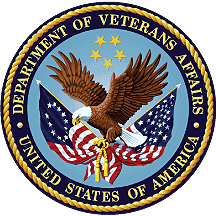 April 2022Department of Veterans Affairs (VA)Office of Information and Technology (OIT)Table of Contents1	Introduction	12	Purpose	23	Audience	24	This Release	24.1	Defects and Fixes	24.2	Known Issues	35	Product Documentation	3List of TablesTable 1: Sustainment Defects and Fixes in VES 6.0.1	2IntroductionThe mission of the VA OIT Development, Security, and Operations is to provide benefits to Veterans and their families. In order to meet this overarching goal, OIT is charged with providing high quality, effective and efficient IT services and Operations and Maintenance (O&M) to persons and organizations that provide point-of-care services to our Veterans.The VA’s goals for its Veterans and families include:Make it easier for Veterans and their families to receive the right benefits and meeting their expectations for quality, timeliness and responsiveness.Improve the quality and accessibility of health care, benefits and memorial services while optimizing value.Provide world-class health care delivery, by partnering with each Veteran to create a personalized, proactive strategy to optimize health and well-being, while providing state of the art disease management.Ensure awareness and understanding of the personalized, proactive and patient-driven health care model through education and monitoring.Provide convenient access to information regarding VA health benefits, medical records, health information, expert advice and ongoing support needed to make informed health decisions and successfully implement the Veteran’s personal health plans.Receive timely, high quality, personalized, safe, effective and equitable health care, not dependent upon geography, gender, age, culture, race, or sexual orientation.Strengthen collaborations with communities and organizations, such as the Department of Defense (DoD), Department of Health and Human Services (DHHS), academic affiliates and other service organizations.To assist in meeting these goals, the Eligibility and Enrollment (E&E) program will provide enterprise wide enhancements and sustainment for the following systems/applications:The VHA Enrollment System (VES) is the authoritative system for VA enrollment and Community Care static eligibility determinations.Income Verification Match (IVM)/Enrollment Database (EDB) assists in determining priority grouping for health care eligibility.Veterans Information Systems and Technology Architecture (VistA) Registration, Eligibility & Enrollment (REE) shares information with other VistA applications and enables registration and preliminary eligibility determinations and enrollment at VA Medical Centers (VAMC). VES makes the final eligibility determinations.The Veteran’s On-Line Application (VOA), now referred to as Health Care Application (HCA), enables Veterans to self-enroll in VA health care and is another entry point for records to be added to VES. E&E defines VHA Profiles (VHAP) for which a client (Veteran, Service Member, or beneficiary) is eligible and ties them to the authority for care. Key enhancements to be completed include Pending Eligibility Determination, fixes to the VHA Enrollment System, Date of Death, Internal Controls, Workflow, Veterans Financial Assessment, converting of Military Service Data Sharing (MSDS) to Enterprise Military Information Service (eMIS), Manage Relationships, Veteran Contact Service and support for Enrollment System Community Care (ESCC).PurposeThe purpose of this Release Notes document is to announce the release of the VES 6.0.1. This release, developed in Java technology, contains E&E development and upgrade efforts. This release includes defect fixes to support VES Sustainment.AudienceThis document targets users and administrators of VES 6.0.1 and applies to the changes made between this release and any previous release for this software.This ReleaseVES will be upgraded from Version 6.0 to Version 6.0.1 and hosted by Amazon Web Services. The following sections provide a summary of the defects and fixes to the existing software and any known issues for VES 6.0.1.Defects and FixesTable 1 lists the sustainment defects and fixes and corresponding Jira issue numbers included in VES 6.0.1.Table 1: Sustainment Defects and Fixes in VES 6.0.1Known IssuesNo known or open issues were identified in this release.Product DocumentationThe following documents apply to this release:VES 6.0.1 Release Notes are uploaded to the VA Software Document Library.Additional reference documentation related to this release is stored in GitHub.Jira Issue #SummaryVES-14211Defect: Cerner Health Information Exchange (HIE) has identified a need for static data pushes in batch mode to correct data cleanup and synchronization issues.Fix: Created a new manually triggered batch process, “CleanupHBDataProcess”, which accepts a file with “person_id” for resending data to VA Profile to handle the cleanup and synchronization issues.VES-17308Defect: Libraries and Framework need to be updated per the Software Composition Analysis report.Fix: Completed the necessary Libraries and Framework updates.VES-18789Defect: Need to remove Max Message Driven Beans (MDB) pool settings from embedded descriptors.Fix: Removed Min and Max thread pool size to be able to configure the values.VES-19146Defect: A null pointer exception is occurring on VBA inbound messages.Fix: Modified “VBAConversionServiceImpl.java” to resolve the issue.VES-19178Defect: VBA push is returning “500” errors for duplicate message ID.Fix: Updated code to ignore duplicate VBA push requests.VES-20543Defect: An intermittent log in error “security threat being detected” is occurring.Fix: Updated code to ignore null pointer exception on log in.Jira Issue #SummaryVES-21326Defect: There is an issue with the display when viewing parsed Health Level 7 messages on the user interface.Fix: Rolled back Xalan code from 2.7.2 to 2.7.0 due to formatting having been removed by 2.7.2.VES-21866Defect: Special eligibility factors are not viewable by users with read-only permissions.Fix: Updated code so that read-only users can access the eligibility screens and view all eligibility factor details without the ability to make changes.